Name_________________________						Date___________________LI: to write all about myself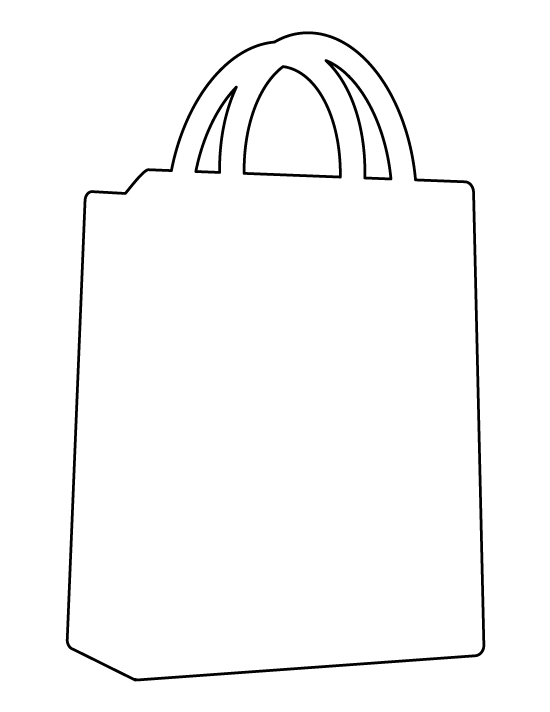 Name_________________________					Date___________________LI: to write all about myselfItem 1:Item 2: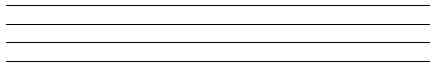 Item 3:Item 4:Item 5: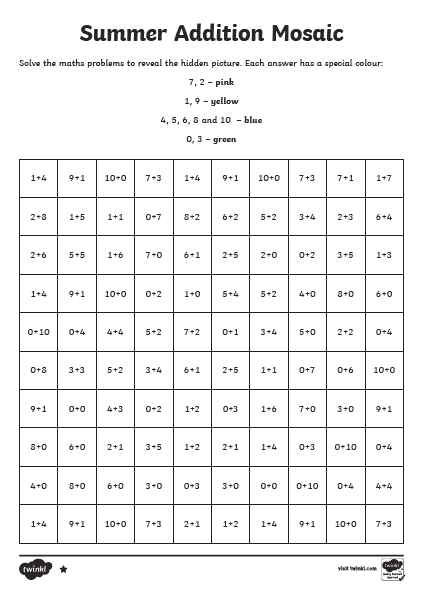 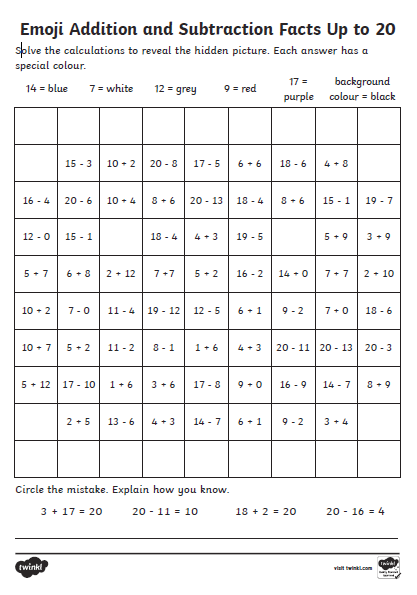 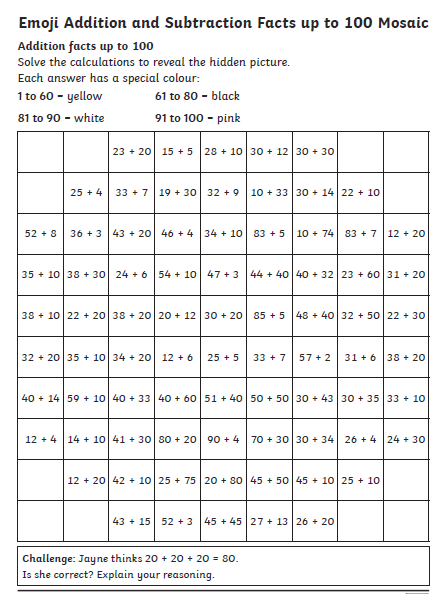 Blank Grid for Numeracy extension Task